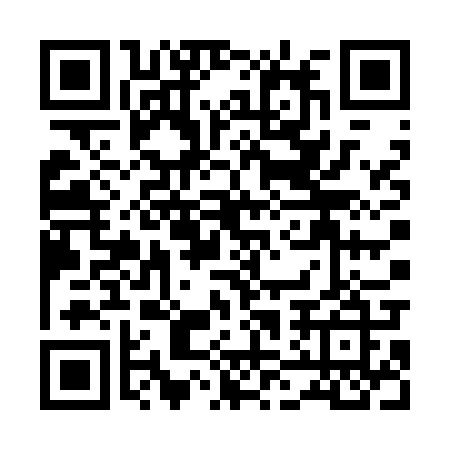 Ramadan times for Stara Wisniewka, PolandMon 11 Mar 2024 - Wed 10 Apr 2024High Latitude Method: Angle Based RulePrayer Calculation Method: Muslim World LeagueAsar Calculation Method: HanafiPrayer times provided by https://www.salahtimes.comDateDayFajrSuhurSunriseDhuhrAsrIftarMaghribIsha11Mon4:184:186:1512:023:515:495:497:3912Tue4:164:166:1312:013:535:515:517:4113Wed4:134:136:1012:013:545:535:537:4314Thu4:104:106:0812:013:565:555:557:4515Fri4:084:086:0512:003:575:575:577:4716Sat4:054:056:0312:003:595:585:587:4917Sun4:024:026:0112:004:006:006:007:5218Mon3:593:595:5812:004:026:026:027:5419Tue3:573:575:5611:594:036:046:047:5620Wed3:543:545:5311:594:056:066:067:5821Thu3:513:515:5111:594:066:086:088:0022Fri3:483:485:4811:584:086:096:098:0223Sat3:453:455:4611:584:096:116:118:0424Sun3:433:435:4411:584:116:136:138:0725Mon3:403:405:4111:574:126:156:158:0926Tue3:373:375:3911:574:136:176:178:1127Wed3:343:345:3611:574:156:196:198:1428Thu3:313:315:3411:574:166:206:208:1629Fri3:283:285:3111:564:176:226:228:1830Sat3:253:255:2911:564:196:246:248:2131Sun4:224:226:2712:565:207:267:269:231Mon4:194:196:2412:555:227:287:289:252Tue4:164:166:2212:555:237:297:299:283Wed4:134:136:1912:555:247:317:319:304Thu4:094:096:1712:545:267:337:339:335Fri4:064:066:1512:545:277:357:359:356Sat4:034:036:1212:545:287:377:379:387Sun4:004:006:1012:545:297:397:399:408Mon3:573:576:0712:535:317:407:409:439Tue3:533:536:0512:535:327:427:429:4610Wed3:503:506:0312:535:337:447:449:48